WASHINGTON PARISH COUNCILApplication for Grant for Voluntary Organisations Local Government Act 1972, Section 137Please note that this application will not be considered unless it is accompanied by a copy of the latest set of certified annual accounts showing the organisations income, expenditure and level of balances. If the organisation does not prepare annual accounts, copies of the bank statements covering the previous six months must be enclosed.For projects between the values of £2,000 and £4,999 please strive to provide three estimates; for projects between the values of £5,000 and £24,999, please provide three quotes.If you are applying for Community Infrastructure Levy (CIL) funding, please remember that it can only be spent on infrastructure and cannot be used to fund feasibility studies / investigative work.An organisation should have a bank account in its own name with two authorised representatives required to authorise payments.You may use a separate sheet of paper to submit any other information which you feel will support this application.The Parish Council reserves the right to request further information if required. (see attached)Signed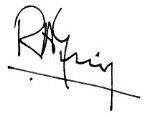 Date 3 August 23Please submit this application to the Parish Council Clerk by email to: clerk@washingtonparish.org.uk.Your application will be considered at one of the Council’s monthly meetings.Additional InformationThis ApplicationThis application is for some of the electrical works identified in the document ‘CIL submission - projects 2023-24 ver 2.pdf.The document identified a number of improvements and provided indicative costs for these improvements.The document has been provided to the Parish Council’s CIL Working Party and was discussed at a meeting between some CIL Working Party members and the contact for this submission on 31 July 23.PricesThe costs given in this application are supported by two quotations from two contractors. Each contractor has included the installation of key switches in the pricing of quotations.The Charity has decided not to proceed with the installation of key switches so the changes to the two quotations are as follows:1.Name of OrganisationWashington Village Memorial Hall Charity2.Name, Address and Status of ContactRob GerigWashington Village Memorial Hall School LaneWashingtom RH20 4AP3.Telephone Number of Contact07909 222 4584.Is the Organisation a Registered Charity? If yes, please provide charity numberYes5.Amount of grant requested£2,4035.For what purpose or project is the grant requested?Replacing fluorescent lighting with LED lightingAdding motion controls to lighting circuits Modifying existing infrared heaters6.What will be the total cost of the above project?£2,4037.If the total cost of the project is more thanthe grant, how will the residue be financed?By use of the Charity’s existing funds8.Have you applied for grant for the same project to another organisation?If so, which organisation and how much?No9.Who will benefit from the project?Washington Village Memorial Hall Charity andusers of the hall10.Approximately how many of those who will benefit are parishioners?hall users for 21one-off activities and 59 regualr activities per week in 2022-23. Assume 300people.ContractorOriginal QuotationAdjusted QuotationBP Electrical£2,892.00£2,412.00J Electrical£2,468.34£2,403.33